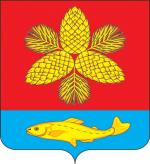 АДМИНИСТРАЦИЯШКОТОВСКОГО МУНИЦИПАЛЬНОГО ОКРУГА ПРИМОРСКОГО КРАЯП О С Т А Н О В Л Е Н И Е_________                                 г. Большой Камень                       №  _________О предоставлении разрешения на отклонение от предельных параметров разрешенного строительства, реконструкции объектов капитального строительства на земельном участке с кадастровым номером 25:24:150201:763,
расположенного по адресу: Приморский край, р-н Шкотовский,
пгт Смоляниново, ул. Садовая, д. 83 аВ соответствии со статьей 40 Градостроительного кодекса РФ, Федеральным законом от 13.07.2015 № 212-ФЗ «О свободном порте Владивосток»,
Законом Приморского края от 18.11.2014 № 497-КЗ «О перераспределении полномочий между органами местного самоуправления муниципальных образований Приморского края и органами государственной власти Приморского края и внесении изменений в отдельные законодательные акты Приморского края», на основании рекомендаций Единой комиссии по подготовке правил землепользования и застройки муниципальных образований Приморского края от 13.03.2024 № Рк/11, Администрация Шкотовского муниципального округаПОСТАНОВЛЯЕТ:1. Предоставить разрешение на отклонение от предельных параметров разрешенного строительства, реконструкции объектов капитального строительства
в части уменьшения минимального количества мест для стоянки автомобилей для магазинов с торговой площадью менее 200 кв.м с 3 машино-мест на 1 объект
до 0 машино-мест на 1 объект, в отношении земельного участка с кадастровым номером 25:24:150201:763, площадью 400 кв.м, расположенного по адресу: Приморский край, р-н Шкотовский, пгт Смоляниново, ул. Садовая, д. 83 а в границах смешанной общественно-деловой  зоны (ОД 1).2. Отделу архитектуры и градостроительства управления имущественных
и земельных отношений Администрации Шкотовского муниципального округа
(А.С. Журавлева) обеспечить размещение настоящего постановления в региональной информационной системе обеспечения градостроительной деятельности Приморского края.3. Отделу по программному обеспечению и информационной безопасности Администрации Шкотовского муниципального округа (А.Ю. Максимова) разместить настоящее постановление на официальном сайте Администрации Шкотовского муниципального округа.4. Управлению делами Администрации Шкотовского муниципального округа (Л.В. Баланова) опубликовать настоящее постановление в газете «Взморье».5. Контроль за исполнением настоящего постановления возложить
на заместителя главы Администрации - начальника управления имущественных
и земельных отношений Администрации Шкотовского муниципального
округа – Н.В. Зубову.Глава Администрации                                                                                          В.А. Носов